Умови доступності ДНЗ №25 ЦРД «Малюк» для навчання осіб з особливими потребамиШирина вхідної хвіртки на територію закладу1.36м  Фото вхідної хвіртки: 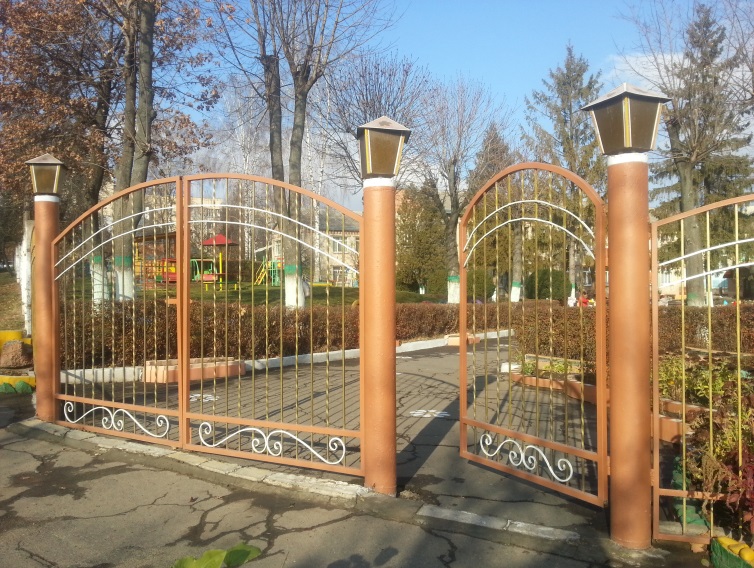    Висота сходів до головного входу 10см ( 1 сходинка)  Пандус   до головного входу немає Ширина вхідних дверей1.20м  Висота порогу вхідних дверей5 см  Фото вхідних дверей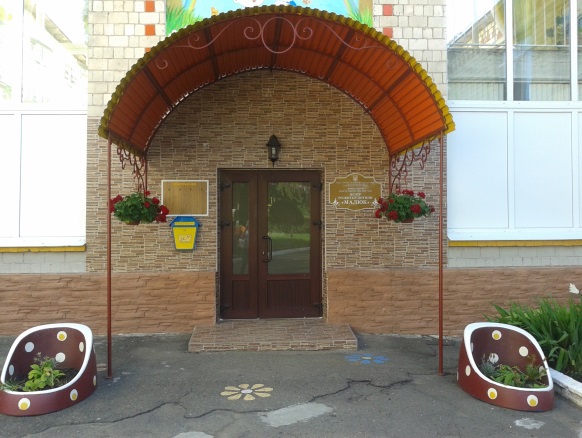 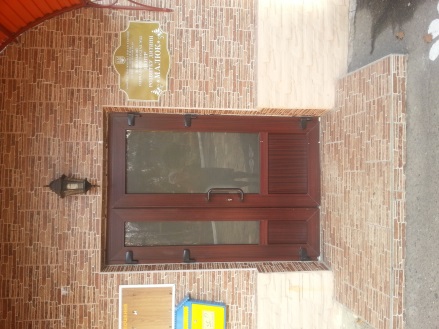   Сходи після основного входу до приміщення, якими необхідно потрапити в коридор немає